القيم الجدولية لمعامل الارتباط سبيرمان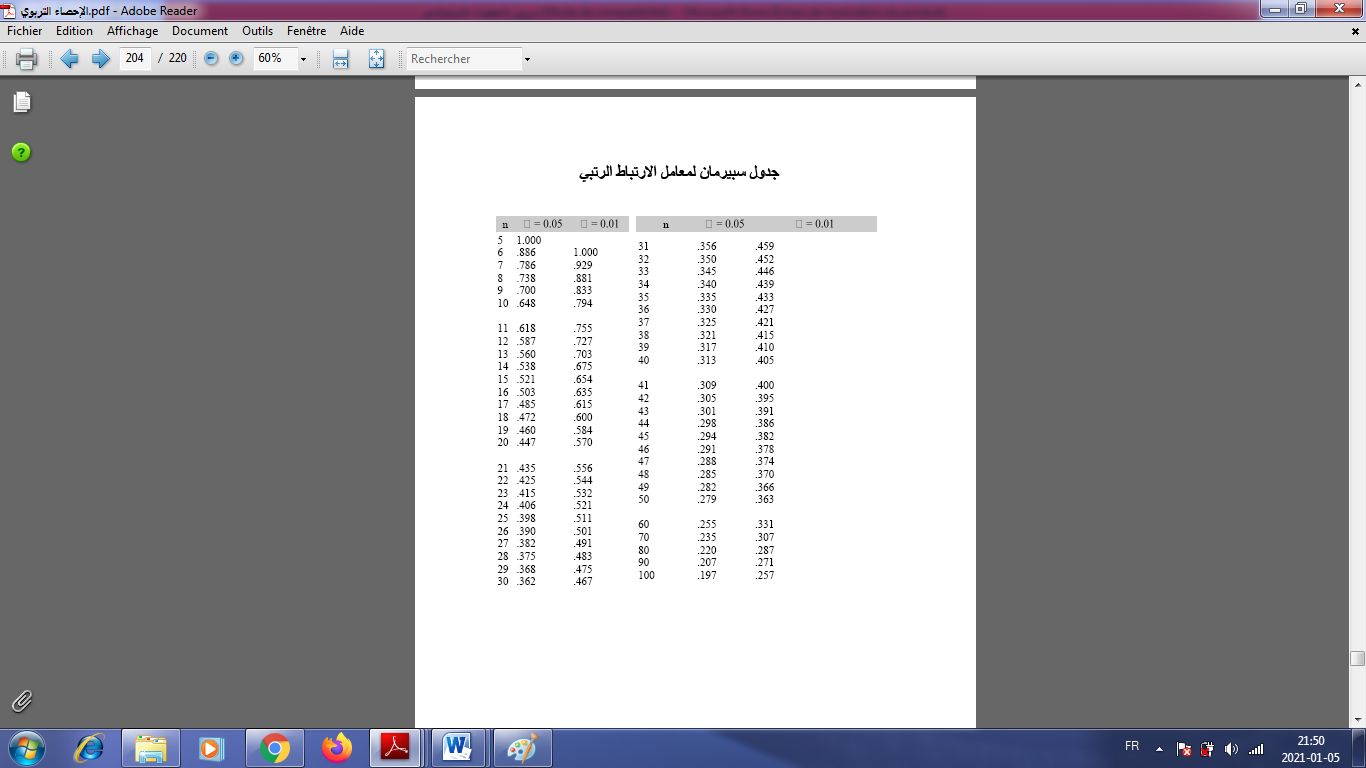 